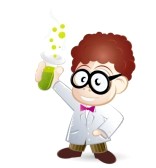 Συμπληρώστε: 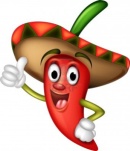 Οι παράγοντες που πιθανόν να επηρεάζουν τη ανάπτυξη των σπερμάτων είναι οι εξής:   ……………………………..		   ……………………………..   ……………………………..   ……………………………..Ο παράγοντας που θα μελετήσει η ομάδα μας για τη ανάπτυξη των σπερμάτων είναι……………ΠΡΟΒΛΕΨΕΙΣ: Σημειώστε τι πιστεύετε ότι θα συμβεί στα δύο δοχεία όσον αφορά τη ανάπτυξη των σπερμάτων.ΕΚΤΕΛΕΣΤΕ ΤΟ ΠΕΙΡΑΜΑ ΣΤΗΝ ΟΜΑΔΑ ΣΑΣ!!! ΠΑΡΑΤΗΡΗΣΕΙΣ ΟΛΩΝ ΤΩΝ ΟΜΑΔΩΝ ΜΕΤΑ ΑΠΟ ΜΙΑ ΕΒΔΟΜΑΔΑΣΥΜΠΛΗΡΩΣΤΕ ΤΑ ΠΙΟ ΚΑΤΩ ΣΥΜΠΕΡΑΣΜΑΤΑ!!!ΠΡΟΒΛΗΜΑ:  Ο Μιχάλης σχεδίασε και εκτέλεσε κάποια πειράματα για να διαπιστώσει κατά πόσο οι παράγοντες «νερό», «φως» και «οξυγόνο» επηρεάζουν την ανάπτυξη μίας τριανταφυλλιάς.  Μελετήστε προσεκτικά στην ομάδα σας τον πιο κάτω πίνακα.  Ο πίνακας περιλαμβάνει 8 λάθη στην 1η και στην 3η στήλη.  Εντοπίστε τις λανθασμένες πληροφορίες και συμπληρώστε τις σωστές σύμφωνα με ότι μάθατε.Απαντήσεις: Παράγοντας που θα μετρήσωΠαράγοντας που θα ελέγξωΠαράγοντες που θα κρατήσω σταθερούςΔΟΧΕΙΟ ΑΔΟΧΕΙΟ ΒΠαρατηρήστε τις τέσσερις πειραματικές διαδικασίες και συμπληρώστε ποιος από τους παράγοντες μετριέται σε κάθε περίπτωση. Πόσες φακές αναπτύχθηκαν; Άλλες παρατηρήσεις.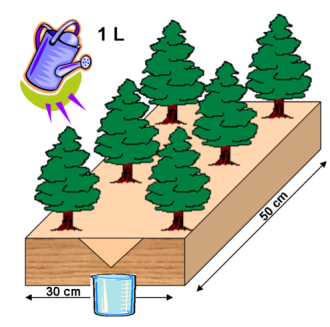 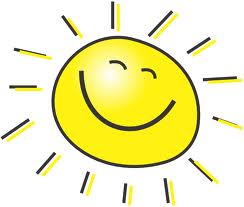 Παράγοντας:…………………………………………Δοχείο Α:Παράγοντας:…………………………………………Δοχείο Β:Παράγοντας:…………………………………………Δοχείο Α:Παράγοντας:…………………………………………Δοχείο Β:Παράγοντας:……………………………………….Δοχείο Α:Παράγοντας:……………………………………….Δοχείο Β:Παράγοντας:……………………………………..Δοχείο Α:Παράγοντας:……………………………………..Δοχείο Β:Παράγοντας που μελετάταιΔοχείαΠαρατηρήσεις μετά από μία εβδομάδαΝερόΤριανταφυλλιά ποτισμένη, μέσα σε γλάστρα δίπλα από ανοικτό παράθυρο που να χτυπά το φως.Το φυτό δεν αναπτύσσεταιΝερόΤριανταφυλλιά ποτισμένη μέσα σε γλάστρα, τοποθετημένη σε κλειστό διάφανο σακούλι κοντά στο παράθυρο να χτυπά το φως.Το φυτό αναπτύσσεται.ΦωςΤριανταφυλλιά χωρίς νερό, μέσα σε γλάστρα δίπλα από το ανοικτό παράθυρο που να χτυπά το φως.Το φυτό δεν αναπτύσσεταιΦωςΤριανταφυλλιά ποτισμένη, μέσα σε γλάστρα δίπλα από το ανοικτό παράθυρο που να χτυπά το φως.Το φυτό δεν αναπτύσσεταιΟξυγόνοΤριανταφυλλιά ποτισμένη, μέσα σε γλάστρα δίπλα από το ανοικτό παράθυρο που να μην χτυπά το φως.Το φυτό αναπτύσσεται.ΟξυγόνοΤριανταφυλλιά ποτισμένη, μέσα σε γλάστρα δίπλα από το ανοικτό παράθυρο που να χτυπά το φως.Το φυτό δεν αναπτύσσεται.Παράγοντας που μελετάταιΔοχείαΠαρατηρήσεις μετά από μία εβδομάδαΝερόΟξυγόνοΤριανταφυλλιά ποτισμένη, μέσα σε γλάστρα δίπλα από ανοικτό παράθυρο που να χτυπά το φως.Το φυτό δεν αναπτύσσεταιΤο φυτό αναπτύσσεται.ΝερόΟξυγόνοΤριανταφυλλιά ποτισμένη μέσα σε γλάστρα, τοποθετημένη σε κλειστό διάφανο σακούλι κοντά στο παράθυρο να χτυπά το φως.Το φυτό αναπτύσσεται.Το φυτό δεν αναπτύσσεται.ΦωςΝερόΤριανταφυλλιά χωρίς νερό, μέσα σε γλάστρα δίπλα από το ανοικτό παράθυρο που να χτυπά το φως.Το φυτό δεν αναπτύσσεταιΦωςΝερόΤριανταφυλλιά ποτισμένη, μέσα σε γλάστρα δίπλα από το ανοικτό παράθυρο που να χτυπά το φως.Το φυτό δεν αναπτύσσεταιΤο φυτό αναπτύσσεται.ΟξυγόνοΦωςΤριανταφυλλιά ποτισμένη, μέσα σε γλάστρα δίπλα από το ανοικτό παράθυρο που να μην χτυπά το φως.Το φυτό αναπτύσσεται.Το φυτό δεν αναπτύσσεται.ΟξυγόνοΦωςΤριανταφυλλιά ποτισμένη, μέσα σε γλάστρα δίπλα από το ανοικτό παράθυρο που να χτυπά το φως.Το φυτό δεν αναπτύσσεται.Το φυτό αναπτύσσεται.